「ロボットで変わる介護負担」「介護ロボット普及の取組み・活動紹介」介護ロボットに興味がある方、導入にもう一歩踏み込めない方、是非ご参加ください日時：Ｈ２６．２．１７（月）　１３：３０～１５：３０会　場：佐賀市保健福祉会館　（ほほえみ館　視聴覚室）　　　受　講　料：無　料　　　　　　　　　　　　　　　　　（佐賀市兵庫北三丁目８番地３６号）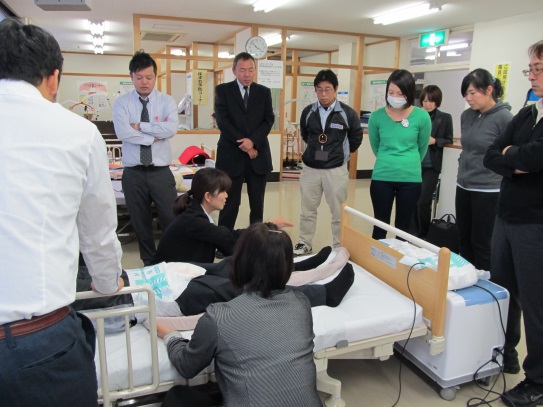 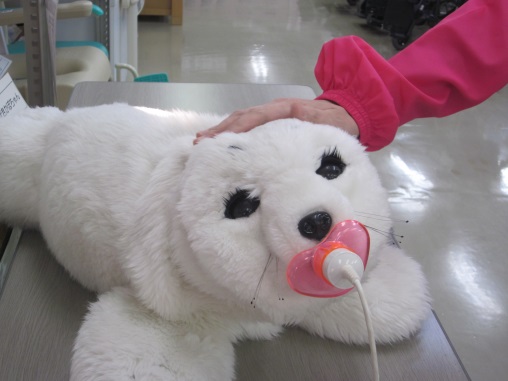 申し込・問い合わせ：佐賀県在宅生活サポートセンター　　　　℡0952-31-8655FAX 0952-30-2591氏名（または団体名）勤　務　先職　　　種電　話　番　号